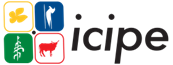 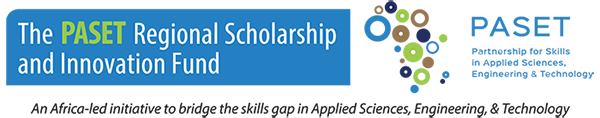 Africa Regional Scholarship and Innovation Fund for Applied Sciences, Engineering and TechnologyPhD Scholarships – 2021RSIF Scholarship Application DocumentNoteApplications must be received ONLINE by 30th September 2021 at 5:00 pm (East Africa Time; UTC+3). Late applications will not be considered or acknowledged.Please ensure all relevant sections are accurately and fully completed.Applications lacking any of the supporting documents will not be considered.Intentionally incorrect information tendered will result in disqualification, before, or even after the award of a scholarship.All applications will be checked for plagiarism. Evidence of plagiarism will result in disqualification.Personal Information Professional Experience and Academic BackgroundAcademic Background Please provide details of all post-secondary study you have undertaken, including current studies, even if a degree has not been awarded. Beginning with the most recent institution, list all universities and colleges attended and qualifications obtained (Add rows as needed). Make sure that each column is filled to proceed.Research Experience*Describe your research experience and why it is relevant to the application. Maximum 500 words.Conferences, Workshops, TrainingList conferences, relevant workshops or short-term research training attended in the last five (5) years. Add rows as needed.PublicationsList, chronologically, your scientific publications in peer-reviewed journals, book chapters and published conference proceedings (i.e. papers published from a conference). Use a separate row for each publication. List up to a maximum of 10 publications.Add rows as neededPlease use the following formats for your publications:Scientific papers in peer-reviewed journals: Authors of Paper (Year) Title of paper. Journal, volume, page numbers. Give DOI and URL if available. Also give impact factor of the journal.Book chapters: Authors of chapter (Year Published). Title of chapter. In Editors, Title of book (pp. Pages). Publisher City, Country: Publisher.Published conference proceedings: Authors of Paper (Year, Month date). Title of paper. In: Editors, Title of Published Proceedings. Paper presented at Title of Conference: Location of conference. (Page numbers). Place of publication and publisher. Give DOI and URL if available.Employment HistoryPlease summarize your three (3) most recent positions, employment or gainful engagements. Add rows as needed.MembershipsList professional societies or other organizations in which you hold/held membership and state key roles if applicable. Do not exceed four (4). Add rows as needed.Awards, Scholarships and HonorsList all awards, scholarships, or honors that you have received at university or during employment. Add rows as needed.Language Proficiency*List languages and indicate proficiency. Use the proficiency levels (1, 2, 3 or 4) given below to indicate your speaking, reading and writing abilities. (1= lowest level; 4 = highest level). Add rows as needed.1= Beginner LevelYou are basically a student of the language and enjoy working with it, but currently find it difficult to have a fluent conversation in this language or apply the language to a work situation.2= Basic LevelYou have basic speaking and comprehension skills in this language. You are able to express yourself in this language and you can exchange basic ideas with someone who knows this language. You can read and write in this language, but it requires some effort.3= Professional LevelYou are experienced enough with the language to use it professionally. You can easily engage a native speaker of this language. 4= Fluent LevelYou are extremely competent in this language, speaking, reading and writing it as well as a native speaker. You can keep up with a fast-paced dialogue between two native speakers of this languageOther InformationAny other information in support of your application. Character limit, including spaces, 1,200.ReferencesPlease provide the following information for two referees, from your employer (if currently employed) or university, who are willing to provide information on your qualifications and experience (professional and academic). Contact Details for two Referees *Surname (family name)Other namesGender (Male/Female) Nationality#University/college, CountryDates Dates Degree/diploma obtained, and grade where applicable (e.g. BSc. 2nd class - upper division; Master’s with distinction)Specialization of degree or diplomaYear awardedstartfinish123#Name of eventPlaceDates12345#Publications12345#InstitutionDatesPosition heldProfessional responsibilities in this positionKey achievements123#Professional society or organization Key role/responsibilityKey achievementsDates1234#Title of award/scholarship/honor123LanguageProficiency LevelProficiency LevelProficiency LevelLanguageSpeak ReadWriteReferee 1Referee 1Title and NamePositionInstituteAddressEmail addressAlternative email address if availableOffice telephone numberMobile phone numberWhat is her/his academic/work relationship to you?Referee 2Referee 2Title and NamePositionInstituteAddressEmail addressAlternative email address if availableOffice telephone numberMobile phone numberWhat is her/his academic/work relationship to you?